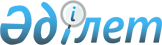 Об утверждении государственного образовательного заказа на дошкольное воспитание и обучение, размера подушевого финансирования и родительской платы в расчете на одного воспитанника на 2016 год в дошкольных организациях города Приозерск
					
			С истёкшим сроком
			
			
		
					Постановление акимата города Приозерск Карагандинской области от 19 мая 2016 года № 17/6. Зарегистрировано Департаментом юстиции Карагандинской области 17 июня 2016 года № 3861. Срок действия постановления - до 31 декабря 2016 года
      В соответствии со статьей 31 Закона Республики Казахстан от 23 января 2001 года "О местном государственном управлении и самоуправлении в Республике Казахстан", подпунктом 8-1) пункта 4 статьи 6 Закона Республики Казахстан от 27 июля 2007 года "Об образовании", акимат города Приозерск ПОСТАНОВЛЯЕТ:

      1. Утвердить государственный образовательный заказ на дошкольное воспитание и обучение, размер подушевого финансирования и родительской платы в расчете на одного воспитанника на 2016 год в дошкольных организациях города Приозерск согласно приложению к настоящему постановлению.

      2. Контроль за исполнением настоящего постановления возложить на заместителя акима города Приозерск Казиеву Б.А.

      3. Настоящее постановление вводится в действие по истечении десяти календарных дней после дня первого официального опубликования. Государственный образовательный заказ на дошкольное воспитание и обучение,
размер подушевого финансирования и родительской платы в расчете
на одного воспитанника на 2016 год в дошкольных организациях города Приозерск
      Сноска. Приложение – в редакции постановления акимата города Приозерск Карагандинской области от 18.08.2016 № 29/1 (вводится в действие по истечении десяти календарных дней после дня первого официального опубликования).
					© 2012. РГП на ПХВ «Институт законодательства и правовой информации Республики Казахстан» Министерства юстиции Республики Казахстан
				
      Исполняющая обязанности акима города

Б. Казиева
Приложение
к постановлению акимата города Приозерск
от 19 мая 2016 года № 17/6
№
Вид дошкольной организации образования
Количество воспитанников организаций дошкольного воспитания и обучения
Размер подушевого финансирования дошкольных организаций в месяц (в тенге)
Размер родительской платы в дошкольных организациях образования в месяц (в тенге)
Средняя стоимость расходов на одного воспитанника в месяц (в тенге)
№
Вид дошкольной организации образования
Государственный
Государственный
Государственный
Государственный
1.
Детский сад
460
23786
с 2 до 3 лет – 8500

с 3 до 5 лет – 9500

с 5 до 7 лет – 10500
23786
2.
Дошкольный мини-центр
160
15129
с 2 до 3 лет – 8500

с 3 до 5 лет – 9500

с 5 до 7 лет – 10500
15129